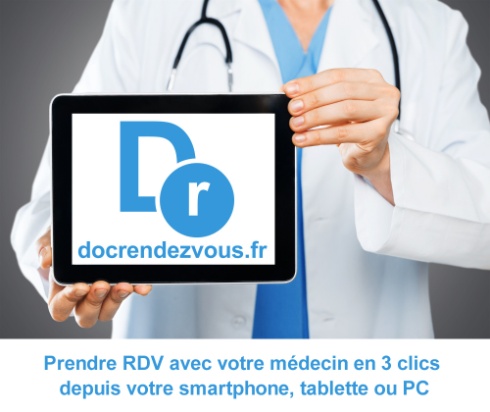 								Paris le 01/01/2017Docteur,

Après 9 mois d’existence Docrendezvous.fr, c’est 10.000 rdvs pris par mois.La montée en puissance de la prise de rdv par internet est inéluctable.Tous les retours de nos clients médecins sont bons et même très bons.C’est pour cela que nous vous proposons de créer une page profil en vous inscrivant gratuitement sur docrendezvous.fr.Nous vous proposons une offre d’essai avec une facturation de 1 euro ht
par rendez-vous pris avec confirmation de rdv par email
+ rappel de rendez-vous pas sms
pour cela il suffit de me contacterQue peut vous apporter docrendezvous ?   . Une page profil sur notre site comprenant toutes les informations que vous jugez  utiles
   . Recrutement de nouveaux patients par géo-localisation et nous vous enverrons une affiche pour votre salle d’attente
   . une prise de rendez-vous en ligne 24h/24 et 7j/7 avec mail de confirmation et rappel de rdv par SMS
   . la mise à disposition d’un agenda : Agenda 5 que vous avez déjà
Nous restons à votre disposition et vous prions, d’agréer, Docteur, l’assurance de notre respectueuse considération.

Valérie Debuys
AFC by docrendezvous.fr
